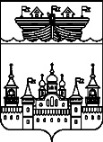 ЗЕМСКОЕ СОБРАНИЕ ВОСКРЕСЕНСКОГО МУНИЦИПАЛЬНОГО РАЙОНА НИЖЕГОРОДСКОЙ ОБЛАСТИРЕШЕНИЕ28 сентября 2018 года	№61О порядке предоставления, распределения и расходования иных межбюджетных трансфертов за счет средств, поступивших из областного бюджета, средств, поступивших из федерального бюджета в областной бюджет и средств, поступивших из бюджета муниципального района бюджетам поселений Воскресенского муниципального района Нижегородской области на модернизацию материально-технической базы домов культуры и клубов в населенных пунктах с числом жителей до 50 тысяч человекВ соответствии со статьей 142.4 Бюджетного кодекса Российской Федерации и в целях реализации постановления Правительства Нижегородской области от 25 мая 2018 года №384 «О порядке предоставления, распределения и расходования субсидий за счет средств областного бюджета и средств, поступивших из федерального бюджета, в областной бюджет, бюджетам муниципальных районов  и городских округов Нижегородской области на обеспечение развития  и укрепления материально-технической базы домов культуры в населенных пунктах с числом жителей до 50 тысяч человек»,Земское собрание района решило:1.Утвердить прилагаемое Положение о порядке предоставления, распределения и расходования иных межбюджетных трансфертов за счет средств, поступивших из областного бюджета, средств, поступивших из федерального бюджета в областной бюджет и средств, поступивших из бюджета муниципального района бюджетам поселений Воскресенского муниципального района Нижегородской области на модернизацию материально-технической базы домов культуры и клубов в населенных пунктах с числом жителей до 50 тысяч человек (приложение 1).2.Отделу культуры, молодежной политики и спорта администрации Воскресенского муниципального района Нижегородской области осуществить перечисление иных межбюджетных трансфертов бюджетам поселений Воскресенского муниципального района Нижегородской области на модернизацию материально-технической базы домов культуры и клубов в населенных пунктах с числом жителей до 50 тысяч человек (К.Н.Тарасова).3.Отменить решение Земского собрания Воскресенского муниципального района Нижегородской области от 22 июня 2018 года №40 «О порядке предоставления, распределения и расходования иных межбюджетных трансфертов за счет средств, поступивших из областного бюджета, бюджетам поселений Воскресенского муниципального района Нижегородской области на модернизацию материально-технической базы домов культуры и клубов в населенных пунктах с числом жителей до 50 тысяч человек».4.Контроль за исполнением настоящего решения возложить на управление финансов администрации Воскресенского муниципального района Нижегородской области (Н.В.Мясникова).Глава местного самоуправления		А.В.БезденежныхУтверждено решением Земского собрания Воскресенского муниципального района Нижегородской области от 28 сентября 2018 года №61Положениео порядке предоставления, распределения и расходования иных межбюджетных трансфертов за счет средств, поступивших из областного бюджета, средств, поступивших из федерального бюджета в областной бюджет и средств, поступившихиз бюджета муниципального района бюджетам поселений Воскресенского муниципального района Нижегородской области на модернизацию материально-технической базы домов культуры и клубов в населенных пунктах с числом жителей до 50 тысяч человекI.Общие положения1.1.Настоящее Положение разработано в соответсвии со статьей 142.4 Бюджетного кодекса Российской Федерации и устанавливает порядок предоставления, распределения и расходования иных межбюджетных трансфертов за счет средств, поступивших из областного бюджета, средств, поступивших из федерального бюджета в областной бюджет и средств, поступивших из районного бюджета бюджетам поселений Воскресенского муниципального района Нижегородской области на модернизацию материально-технической базы домов культуры и клубов в населенных пунктах с числом жителей до 50 тысяч человек (далее – иные межбюджетные трансферты).1.2.Иные межбюджетные трансферты предоставляются бюджетам поселений Воскресенского муниципального района Нижегородской области области в рамках подпрограммы «Развитие культуры в Воскресенском муниципальном районе» муниципальной программы «Развитие культуры, молодёжной политики и спорта Воскресенского муниципального района Нижегородской области» на 2018-2020 годы, утвержденной постановлением администрации Воскресенского муниципального района Нижегородской области от 20 ноября 2017 года №1288, в пределах средств, предусмотренных решением Земского собрания Воскресенского муниципального района Нижегородской области о бюджете муниципального района на соответствующий финансовый год и на плановый период, в соответствиии со сводной бюджетной росписью бюджета муниципального района в пределах бюджетных ассигнований и лимитов бюджетных обязательств, доведенных в установленном порядке до Отдела культуры, молодежной политики и спорта администрации Воскресенского муниципального района Нижегородской области на цели, предусмотренные пунктом 2.2. настоящего Положения.Иные межбюджетные трансферты в бюджете муниципального района формируется за счет средств бюджета муниципального района, средств, поступивших из областного бюджета, средств, поступивших из федерального бюджета в областной бюджет, в соответствии с соглашением о предоставлении иных межбюджетных трансфертов бюджету Воскресенского муниципального района из областного бюджета, заключенным министерством культуры Нижегородской области и администрацией Воскресенского муниципального района (далее – Соглашение).1.3.Главным распорядителем бюджетных средств для перечисления иных межбюджетных трансфертов в бюджеты поселений является Отдел культуры, молодежной политики и спорта администрации Воскресенского муниципального района Нижегородской области.2.Цели и условия предоставления иных межбюджетных трансфертов2.1.Иные межбюджетные трансферты имеют целевое назначение и не могут быть использованы на цели, не предусмотренные настоящим положением.2.2.Иные межбюджетные трансферты предоставляются бюджетам поселений Воскресенского муниципального района Нижегородской области в соответствии с постановлением Правительства Нижегородской области от 25 мая 2018 года №384 «О порядке предоставления, распределения и расходования субсидий за счет средств областного бюджета и средств, поступивших из федерального бюджета в областной бюджет, бюджетам муниципальных районов  и городских округов Нижегородской области на обеспечение развития  и укрепления материально-технической базы домов культуры в населенных пунктах с числом жителей до 50 тысяч человек», на модернизацию материально-технической базы домов культуры и клубов в населенных пунктах.3.Порядок распределения иных межбюджетных трансфертов3.1.Распределение иных межбюджетных трансфертов бюджетам поселений Воскресенского муниципального района Нижегородской области осуществляется в пределах средств, предусмотренных постановлением Правительства Нижегородской области от 25 мая 2018 года №384 «О порядке предоставления, распределения и расходования субсидий за счет средств областного бюджета и средств, поступивших из федерального бюджета в областной бюджет, бюджетам муниципальных районов и городских округов Нижегородской области на обеспечение развития и укрепления материально-технической базы домов культуры в населенных пунктах с числом жителей до 50 тысяч человек».3.2.Перечисление иных межбюджетных транфертов в бюджеты поселений осуществляется в порядке, установленном законодательством.4.Порядок расходования иных межбюджетных трансфертов4.1.Администрации поселений Воскресенского муниципального района Нижегородской области направляют иные межбюджетные трансферты по целевому назначению.4.2.Администрации поселений Воскресенского муниципального района Нижегородской области представляют в Отдел культуры, молодежной политики и спорта администрации Воскресенского муниципального района Нижегородской области отчеты об использовании иных межбюджетных трансфертов по форме и в сроки.4.3.В случае невыполнения поселениями обязательств по целевому использованию иных межбюджетных трансфертов средства подлежат возврату главному распорядителю бюджетных средств в установленном законодательством порядке.4.4.Неиспользованный на 1 января 2019 года остаток иных межбюджетных трансфертов подлежит возврату главному распорядителю бюджетных средств. 5.Контроль5.1.Главы администраций поселений несут ответственность за целевое использование иных межбюджетных трансфертов и достоверность предоставляемой отчетности в порядке, предусмотренном законодательством.5.2.Контроль за целевым использованием иных межбюджетных трансфертов осуществляет Отдел культуры, молодежной политики и спорта администрации Воскресенского муниципального района Нижегородской области.